Publicado en Madrid el 30/08/2019 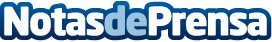 El Dr. Diego Tomás Ivancich explica cómo puede cambiar la vida tras un aumento de pechoSegún la SECPRE, el aumento de pecho es la operación estética más demandada de España. Anualmente se someten a ella cerca de 16.000 mujeres entre los 18 y 45 años, siendo diferentes los fines de estas intervenciones. A partir de esta intervención, diferentes aspectos del día a día de las pacientes cambiarán. El Dr Diego Tomás Ivancich, especialista en cirugía plástica, estética y reparadora, explica qué cambios puede experimentar una paciente en su rutina tras haber sido sometida a un aumento de mamasDatos de contacto:Doctor Diego Tomás Ivancich 659946553Nota de prensa publicada en: https://www.notasdeprensa.es/el-dr-diego-tomas-ivancich-explica-como-puede_1 Categorias: Medicina Madrid Belleza http://www.notasdeprensa.es